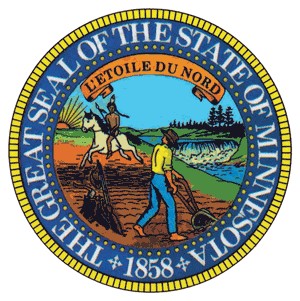      Tina Liebling				     State Representative     District 26A						Chair: House Health and Human Services Finance DivisionDate:	March 25, 2019To:	Rep. Jennifer Schultz, Chair, Long-Term Care DivisionFrom:	Rep. Tina Liebling, Chair, Health and Human Services Finance DivisionRE:	Bill ReferralsAs of Monday, March 25, 2019, the following bills is hereby referred to the Long-Term Care Division.HF90 (Schultz) Assisted living resident consumer protections established, assisted living establishment license established, penalties provided, rulemaking authority granted, and reports required.HF2548 (Schultz) Older adult continuing care provisions modified.All Chief Author’s LAsRep. Joe Schomaker, Health and Human Services Finance Division GOP LeadRep. Glenn Gruenhagen, Long-Term Care Division GOP LeadCarl Hamre, House IndexRyan Inman, Revisor of StatutesJeremiah Wingstedt, GOP ResearchJoe Durheim, DFL ResearchErik Anderson, DFL ResearchSusy Bates, Legislative Director to the SpeakerSean Rahn, Executive Director Majority Caucus